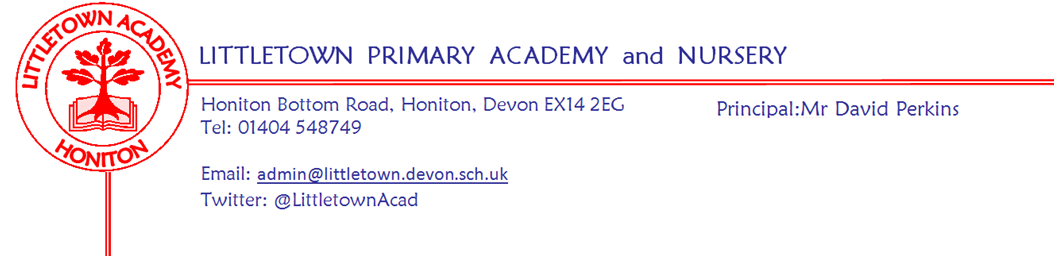 Live . Love . Learn - Littletown     	Friday 30th September 2022Dear Parents and Carers,It has been fantastic to see the school a sea of Purple and Pink today in support of the charity Charcot-Marie-Tooth. I am always really impressed with the effort you all make for such days. As a parent, I know these theme days can be an additional hassle in a busy week, so I do really appreciate the effort made in order to support a charity that does great work supporting members of our Littletown community. Raising money for charity links directly to our school value of ‘Love’ and the quality of caring for others we don’t know. In total, through your kind donations, we have raised over £180 today to support CMTUK and their work. Simon, CEO of CMTUK, joined me for an assembly today to speak to the children about the charity’s work and raise their awareness of what it is like to live with muscles and senses that don’t allow normal functionality. We look forward to continuing to work closely with CMT in the future.  This week, on Tuesday, Year 4 had outdoor classroom where they used knots to make swings and slings out of ropes and supported themselves with the ropes and knots they had made in a range of ways including being suspended head first from the railings!Thank you to everyone who completed the google form consultation on the two week October half term from 2023-24 onwards. The results of the consultation will be shared with the Governing Board to be discussed on Monday 11th October. You have until midday on Monday to complete the form if you haven’t already.  A reminder that next Thursday is census day and we are asking as many children as possible to be school dinners. This is because this makes a significant difference to the school budget next academic year. We have a special menu for the day of Burger, chips and chocolate cookie.  Please book your child in for a school dinner on this day if you possibly can before midnight this evening. Get in touch with us this afternoon if you have any questions. Many thanks for your support. Next week we have our Autumn Term Parent consultations. Please make sure you complete the form that came out to you earlier in the week so we have accurate details to make these run more smoothly. The timings grid can be found below in this newsletter. Another sports Tuesday next week as some Year 3 Gymnasts take part in the Honiton Learning Community Gym Festival at Honiton Community College and then after school we take children from across Key Stage 2 to take part in the second Stockland Cross Country of the year. Finally, I have been away from school a fair bit this week meeting with Headteachers in various meetings about strategic collaborations. This included ‘Honiton Heads’ on Wednesday. This group continues to see the Honiton schools work closely together on a range of agendas. Some of these are more visible, such as the sporting provision, but others are less so, such as teachers meeting to discuss curriculum subjects. On Wednesday, we welcomed Mr Kirkbride from Honiton Community College to this group and we are exploring various ways of our schools working more closely together for the benefit of all Honiton children. Yours faithfully,David Perkins 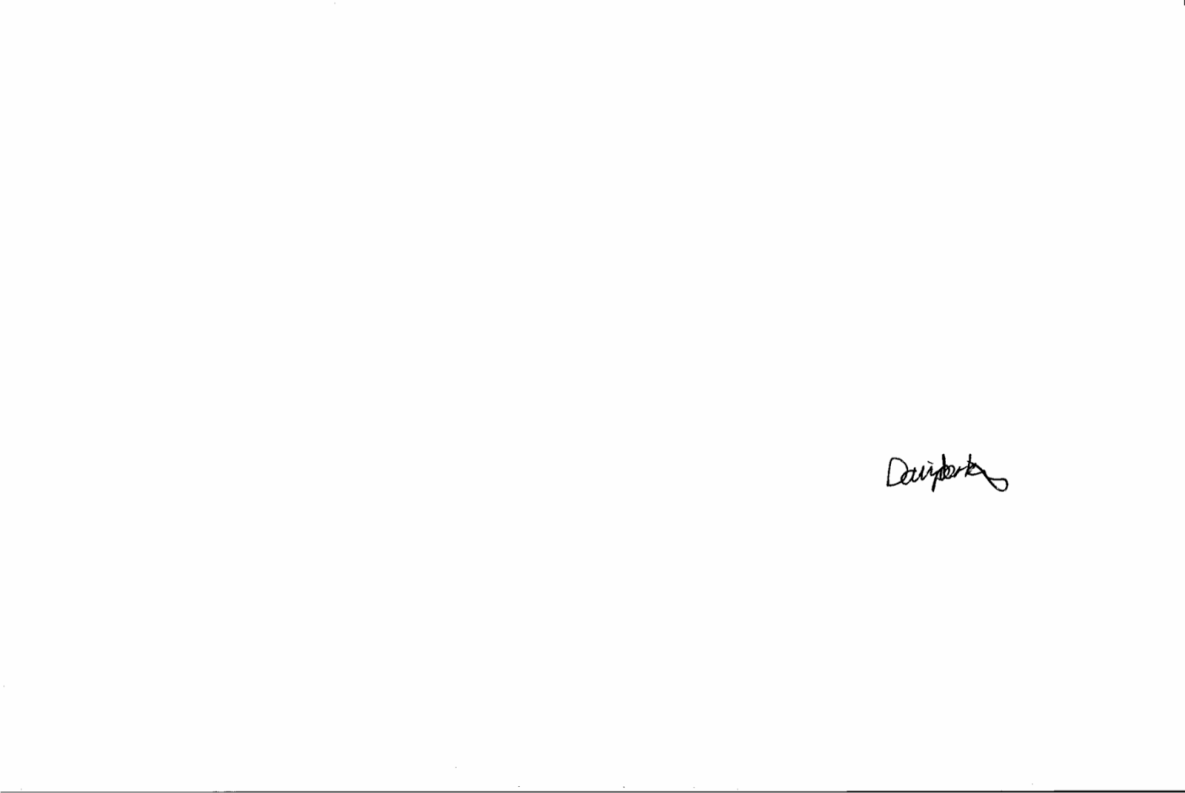 PrincipalChildren’s newsWellbeing ambassadorsIn assembly today we introduced our Wellbeing Ambassadors for the year who are: Amelia, Edie, Annabelle, Thomas and PippaNursery have been making apple crumble. It was delicious! We had lots of fun drawing our big houses.Reception have been learning this week about Fred talk for Phonics. We also had great fun counting up to 3 in Maths .Year 1 have been making model shelters to make them warm.Year 2 have been learning about explorers on a map in History. They are also learning about different Gods in Judaism.  Year 3 have been learning about the bronze age in History and learning how to use the repeat command when coding.  Year 4 have had outdoor classroom this week and they learnt how to make a reef knot and how to make a bowline knot. They also made swings and climbed walls using slings and made pictures of the school.  Year 5 have been writing a newspaper report about Annie Edson Taylor and having lots of lessons about music.Year 6 are learning in Art about tints, tones and shades as well as learning about endangered species, dividing 4-digit numbers by 2-digit numbers and counting to 20 in French. Mental WellbeingOur first wellbeing week of the academic year is fast approaching and will be held during the week beginning Monday 10th October and as in previous years it will be held in conjunction with Young Minds ‘Hello Yellow’ campaign. Our ‘Hello Yellow’ Day will be on Tuesday 11th October when children and staff will be invited to wear anything yellow into school. Please do not go and buy anything special for the event as it will be a non-uniform day for everyone. If you are able to donate 50p per child/£1 per family which will go to the charity Young Minds then that would be fantastic but this is purely voluntary. We now have our Mental Wellbeing Ambassadors for the year, they are: Amelia, Edie, Annabelle, Thomas and Pippa. They have already been hard at work coming up with ideas for helping with everyone’s wellbeing at school.Parking - outside school and Gosceline walkOver the course of the last couple of weeks I have had several parents approach me about parking on Honiton Bottom Road. I have also had a resident of Gosceline Walk (the road opposite school) regarding parking at drop off and pick up. Please can I again request that all parents take responsibility for the safety of our Littletown children by parking legally and safely outside school. I hope to have Traffic Enforcement Officers and Police Community Support Officers visiting the road again soon. My thanks for your cooperation. Parent consultation phone call gridsParents Consultations (Phone calls)Week Beginning 3rd October 2022 3.45-6.15pmCranbrook park run Sunday 16th OctoberDear Parents, Every week thousands of young children, aged between 4 and 14, take part in Junior Park Runs across the country. Each Junior Park Run is run over a distance of 2km. They are open to all, free, and are safe and easy to take part in.  On Sunday 16th October, staff from Littletown will be at Cranbrook Country Park Junior Parkrun and we would love for as many children from Littletown as possible to come and join us and take part in a Junior Parkrun. Other local schools have been invited to take part in these events and it is a fantastic opportunity to show that we have active children here at Littletown.  You will need to register your child/children if they wish to take part, but this is free and simple to do https://www.parkrun.org.uk/register/Once registered, you can print off barcodes that are unique to each child. The children simply run with their barcode in their hand and this is scanned at the finish line to record their time. Parkrun will then email you (at the address given when registering) by Sunday afternoon to give you lots of details about the run (for example how long it took them).  If you do decide to bring your children along on Sunday 16th October, could they please be in Littletown PE kit. We promise to get a shout out from the announcer before the run begins! The run begins at 9.00am prompt and most people are gathered at the start from about 8.50am. The run will be completed by 9.30am at the latest. Please note that all staff will be there in a supporting capacity only and will not have responsibility for your children. Please do run to accompany your child as they need to be with an adult at all times.See you there! Miss Bodgin and Mrs Hudson-Pike Week Beginning 3rd October 2022 eventsCommunity newsHoniton Leisure Centre activities for childrenMondayBadminton 5-6pm Age 5-9 yearsBadminton 6-7pm Age 10-14 yearsTuesday and ThursdayTrampoline - 5.15pm-6pm   5-6 yearsTrampoline - 6pm-6.45pm  7-8 yearsTrampoline - 6.45pm-7.30pm   9-10 yearsTrampoline - 7.30pm-8.15pm	11-12 yearsTrampoline - 8.15pm-9.00pm	13 +Honiton Swimming poolSaturday and Sunday - Fun Splash 1.30pm-2.30pmClassTues 4thWed 5thThurs 6NurseryA - J (1.00-6.15pm) N - Z 3.45 - 6.15pm RNCA - KL - ZRNK-A - Z1LMA - KL - Z1SCA - PR - Z2ALA - HI - Z2MHP/DBA - LM - Z3SD/JSA - L-M - Z3RB/AMM - Z-A - L4SDA - LM - Z4GW/GAA - PR - Z5ZHA - KL - Z5CPA - HI - Z6JFA - L-M - Z6CBA - M-N - ZMonday 3rd OctoberTuesday 4th OctoberWednesday 5th OctoberThursday 6th OctoberFriday 7th OctoberParent consultation phone callsParent consultation phone callsParent consultation phone callsY3 Gymnastics festivalCensus day school dinnerStockland Cross Country